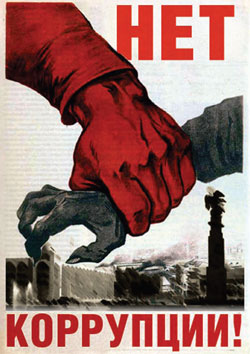 Проблема коррупции в последнее время приобрела огромную и вполне обоснованную актуальность. Сегодня коррупция в России является основной негативной характеристикой институтов государственного управления, препятствуя эффективному социально-экономическому и общественному развитию страны. В связи с этим разработка единой политики в сфере противодействия коррупции стала приоритетным направлением реформирования системы государственной службы Российской Федерации.Среди антикоррупционных механизмов в системе государственной службы в первую очередь следует выделить административные процедуры, обусловливающие порядок ее прохождения, в том числе проведение конкурсов на замещение вакантных должностей, аттестаций, квалификационных экзаменов и др. Помимо перечисленного важным механизмом является институт преодоления конфликта интересов.Конфликт интересовИменно поэтому в Концепции реформирования системы государственной службы, утвержденной Президентом Российской Федерации 15 августа 2001 г., предусмотрено, что на государственной службе формируются механизмы конфликтов интересов, когда у служащих возникает личная или групповая заинтересованность в достижении определенной цели, которая влияет или может влиять на рассмотрение вопросов при исполнении ими своих должностных (служебных) обязанностей.Принятый во исполнение данной концепции Федеральный закон от 27 июля 2004 г. № 79-ФЗ «О государственной гражданской службе Российской Федерации» определил конфликт интересов на гражданской службе как ситуацию, при которой личная заинтересованность гражданского служащего влияет или может повлиять на объективное исполнение им должностных обязанностей и при которой возникает или может возникнуть противоречие между его личной заинтересованностью и законными интересами граждан, организаций, общества, субъекта Российской Федерации или Российской Федерации, способное привести к причинению вреда этим законным интересам.Правовое закрепление института разрешения конфликта интересов на гражданской службе, в числе прочего, было направлено на повышение доверия общества к государственным институтам, обеспечение условий для добросовестного и эффективного исполнения гражданскими служащими своих должностных обязанностей, а также исключение возможных злоупотреблений на службе.Национальный план противодействия коррупции, утвержденный Президентом Российской Федерации 31 июля 2008 г., в качестве главных антикоррупционных мер называет формирование действенного механизма предупреждения коррупции и разрешения конфликта интересов на государственной службе.Дальнейшее правовое развитие данного механизма связано с принятием Федерального закона от 25 декабря 2008 г. № 273-ФЗ «О противодействии коррупции», нормы которого частично повторяют положения, содержащиеся в ранее принятых нормативных правовых актах о гражданской службе, а частично представляют собой новеллы, уточняющие понятие конфликта интересов на государственной службе и предлагающие новые методы его разрешения.В соответствии со статьей 10 этого Федерального закона под конфликтом интересов на государственной службе понимается ситуация, при которой личная заинтересованность (прямая или косвенная) государственного служащего влияет или может повлиять на надлежащее исполнение им должностных (служебных) обязанностей и при которой возникает или может возникнуть противоречие между личной заинтересованностью государственного служащего и правами и законными интересами граждан, организаций, общества или государства, способное привести к причинению вреда правам и законным интересам граждан, организаций, общества или государства.Личная заинтересованностьПод личной заинтересованностью государственного служащего понимается возможность получения государственным служащим при исполнении должностных (служебных) обязанностей доходов в виде денег, ценностей, иного имущества или услуг имущественного характера, иных имущественных прав для себя или для третьих лиц.Таким образом, конфликтом интересов должна считаться ситуация, связанная с влиянием личной заинтересованности государственного служащего на надлежащее исполнение им не только должностных, но и общих служебных обязанностей. При этом служебные обязанности, установленные статьями 18 и 20 Закона о гражданской службе, получили свое распространение на служащих органов внутренних дел, прокуратуры, таможенных органов, органов нарконтроля, а также военнослужащих.В определении данной новеллы законодатель исключил указание на неосновательное обогащение. Вместо общего указания на натуральную форму получения доходов и доходов в виде материальной выгоды конкретизируется, что речь может идти о получении ценностей, иного имущества или услуг имущественного характера, иных имущественных прав. Также законодатель отказался от подробного определения иных лиц, которые могут получить доход в случае использования государственным служащим своего служебного положения (как это сделано в Законе о гражданской службе).Кроме того, Закон о противодействии коррупции подчеркивает, что личная заинтересованность государственного служащего может быть не только прямой, но и косвенной. Предполагается, что в данном случае речь может идти не о непосредственном получении государственным служащим доходов, а о создании реальной возможности их получения. Полностью устранить все причины конфликта интересов на государственной (гражданской) службе невозможно, поэтому в конфликтной ситуации можно только осуществить процедуру его эффективного урегулирования. В этих целях необходимо заблаговременно выявлять обстоятельства его возникновения, способствующие этому условия, динамикуразвития, а также управлять его разрешением.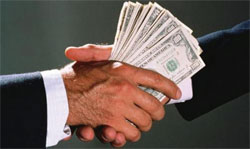 Причины и условия конфликта интересовК основным причинам конфликта интересов на гражданской службе можно отнести следующее:нарушение основных требований к служебному поведению гражданских служащих;невыполнение обязанностей гражданского служащего;несоблюдение при их исполнении прав и законных интересов граждан, организаций, общества и государства;несоблюдение норм действующего законодательства;нарушение ограничений и запретов, связанных с гражданской службой, в том числе установленных Законом о противодействии коррупции и др.Среди условий, способствующих возникновению конфликта интересов на гражданской службе, можно назвать:высокий уровень неопределенности компетенции;дублирование полномочий государственных органов, их структурных подразделений, государственных служащих;недостаточное информирование о деятельности органов государственной власти;наличие противоречий между нормативными правовыми актами органов власти различного уровня, включение в них положений, способствующих созданию условий для коррупционного поведения, существующие пробелы в правовом регулировании;несоблюдение служебной и организационной дисциплины;отсутствие или недостаточное использование моральных и материальных ресурсов мотивации государственного служащего, дискриминацию и неодинаковое вознаграждение при выполнении равного объема служебных функций ввиду необъективности и неэффективности системы оплаты труда и др.Кроме того, имеющаяся практика позволяет выделить правонарушения коррупционной направленности, связанные с конфликтом интересов на государственной службе, в том числе:непринятие государственным служащим мер по предотвращению конфликта интересов;неуведомление представителя нанимателя о возникшем конфликте интересов либо о наличии личной заинтересованности, которая может привести к конфликту интересов; владение ценными бумагами, акциями (долями участия, паями в уставных (складочных) капиталах организаций), а равно непринятие мер к их передаче в доверительное управление в соответствии с законодательством Российской Федерации;занятие иной оплачиваемой деятельностью без уведомления работодателя при наличии (возможности) конфликта интересов и др.Коррупция – это злоупотребление служебным положением, дача взятки, получение взятки, злоупотребление полномочиями, коммерческий подкуп либо иное незаконное использование физическим лицом своего должностного положения вопреки законным интересам общества и государства в целях получения выгоды в виде денег, ценностей, иного имущества или услуг имущественного характера, иных имущественных прав для себя или для третьих лиц либо незаконное предоставление такой выгоды указанному лицу другими физическими лицами.   (Федеральный закон «О противодействии коррупции» от 25.12.2008 г. № 273-ФЗ).К основным коррупционным преступлениям могут быть отнесены такие виды уголовно наказуемых деяний: злоупотребление должностными и иными полномочиями; получение и дача взятки; служебный подлог.Для того, чтобы сообщить о фактах злоупотребления со стороны государственных гражданских служащих Республики Алтай своим служебным положением, Вы можете обратиться к руководителю соответствующего  органа государственной власти Республики Алтай с письменным заявлением. Сообщение информации по телефону или в письменном виде должно содержать следующую информацию:- конкретно, о каком нарушении идет речь в Вашем заявлении;- конкретные даты и время;- конкретное место, в котором произошло нарушение;- почему Вы считаете, что указанная деятельность является должностным преступлением;- какие имеются вещественные доказательства или документы, подтверждающие Ваше заявление;- другие свидетели указанного нарушения;- как можно с Вами связаться для получения дополнительной информации (при этом конфиденциальность гарантируется).Поводом для обращения могут послужить:- взяточничество и принятие государственными служащими денежных подношений;- подарки либо иные формы передачи ценностей;- вымогательство, подстрекательство и /или получение взяток;-занятие государственными служащими предпринимательской деятельностью;- информация о выездах государственного служащего за пределы Российской Федерации за счет средств физических и юридических лиц;- использование в целях, не связанных с исполнением должностных обязанностей, средств материально-технического или иного обеспечения государственного имущества, а также передачи их другим лицам. В случае если у Вас вымогают взятку, необходимо:Вести себя крайне осторожно, вежливо, без заискивания, не допуская опрометчивых высказываний, которые могли бы вымогателем трактоваться либо как готовность, либо как категорический отказ дать взятку или совершить подкуп.2. Внимательно выслушать и точно запомнить поставленные Вам условия (размеры сумм, наименование товаров и характер услуг, сроки и  способы передачи взятки, последовательность решения вопросов).3. Постараться перенести вопрос о времени и месте передачи взятки до следующей беседы или, если это невозможно, предложить хорошо знакомое Вам место для следующей встречи.4. Поинтересоваться у собеседника о гарантиях решения вопроса в случае дачи взятки или совершения подкупа.5. Не берите инициативу в  разговоре на себя, больше позволяйте потенциальному взяткополучателю выговориться, сообщить Вам как можно больше информации.6. Незамедлительно сообщить о факте вымогательства взятки в  один из правоохранительных органов по месту Вашего жительства. Устные сообщения и письменные заявления о преступлениях принимаются в правоохранительных органах независимо от места и времени совершения преступления круглосуточно. В дежурной части органа внутренних дел, приемной органов прокуратуры, Федеральной службы безопасности, Вас обязаны выслушать и принять сообщение в устной или письменной форме, при этом Вам следует поинтересоваться фамилией, должностью и рабочим телефоном сотрудника, принявшего сообщение.  